Populations-Entwicklung des Menschen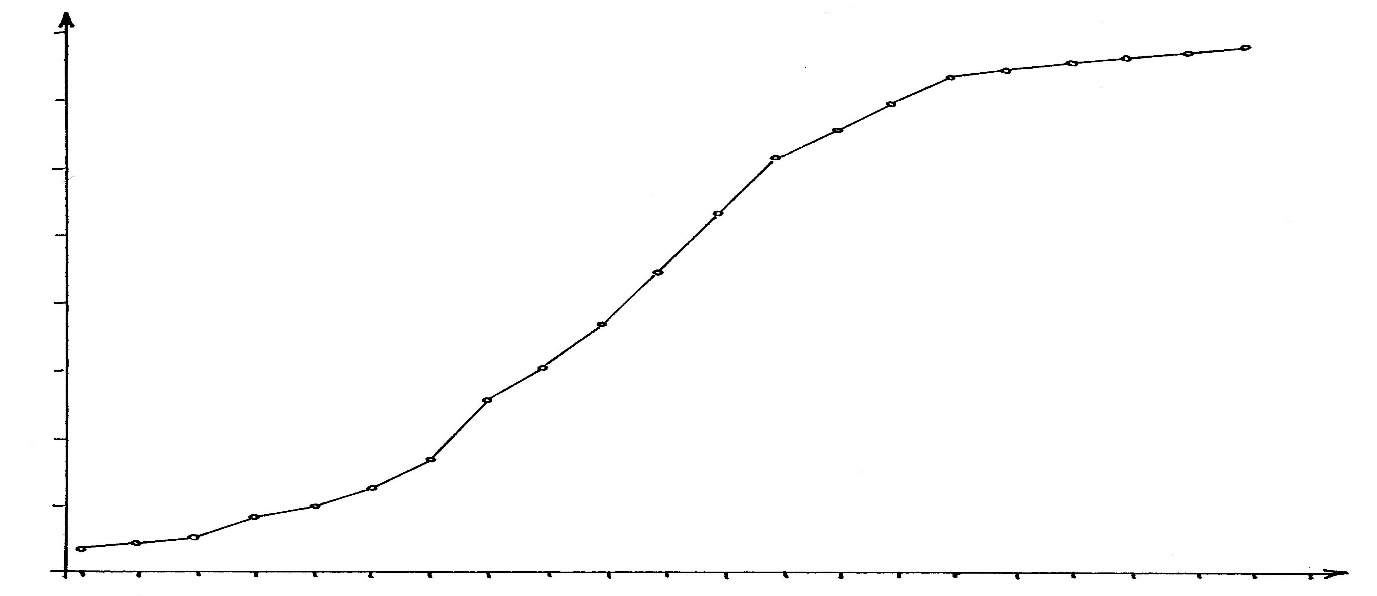 1	Darstellung der Populations-EntwicklungDas Diagramm oben zeigt die Entwicklung der Erdbevölkerung seit dem Jahr 1000.[nach einer Grafik aus: https://de.statista.com/statistik/daten/studie/1694/umfrage/entwicklung-der-weltbevoelkerungszahl/]1.1	Beschreiben Sie den Kurvenverlauf, ohne dabei die Zahlen zu berücksichtigen.1.2	Beurteilen Sie die Art der Darstellung kritisch, indem Sie die Zahlen berücksich	tigen.1.3	Erstellen Sie eine eigene Grafik mit einer sinnvollen Auswahl an Zahlenpaaren 	aus dem Diagramm oben sowie folgender Information: Die Erdbevölkerung um 	die Zeitenwende wird auf 170-400 Millionen geschätzt; die UNO geht von 300 	Millionen aus.2	Verdopplungszeiten2.1	Berechnen Sie anhand der Angaben in der Tabelle jeweils die Zeitspanne bis 	zur Verdopplung der Bevölkerungszahl. Vergleichen Sie Ihr Ergebnis mit dem 	Wachstum einer Bakterien-Population und optimalen Bedingungen.2.2	Es wird erwartet, dass die Grenze zu 8 Milliarden Menschen etwa im Jahr 2023 	erreicht wird. Bewerten Sie die sich daraus ergebende weitere Verdopplungs	zeit.Hinweise für die Lehrkraft:Aufgabe 1:1.1	zunächst Anstieg, dann Abflachung (die Begriffe „zunächst“ und „dann“ sind hier 	zulässig, weil die x-Achse eine Zeitachse darstellt.1.2	Auf der x-Achse sind die Werte nur über Teilstrecken äquidistant (1000-1750; 1750-	1950; 1950-2000; 2000-2015; 2015-2020). Dadurch wird der Graph stark verzerrt und 	suggeriert eine völlig falsche Vorstellung.1.3	Darstellung, bei der die Jahreszahlen auf der x-Achse äquidistant angetragen sind. 	Entsprechende Auswahl an Zahlenpaaren.Diese Aufgabe dient vor allem der prozessbezogenen Kompetenz „Kommunikation“, speziell der Medienkritik.Aufgabe 2:2.1	1500-1804: 304 a	1804-1927: 123 a	1927-1974:   47 a	Bakterienpopulation: konstante Verdopplungszeit (z. B. 20 Minuten)2.2	1974-2023:   49 a	Die Verdopplungszeit ist etwas größer geworden, d. h. das superexponentielle Wachs	tum verläuft um eine Spur weniger dramatisch.Thomas Nickl, Januar 2022Jahr15001804192719601974198719992011Bevölkerung in Mrd. ca.0,51234567